                                                                                                                                                                                                                            2022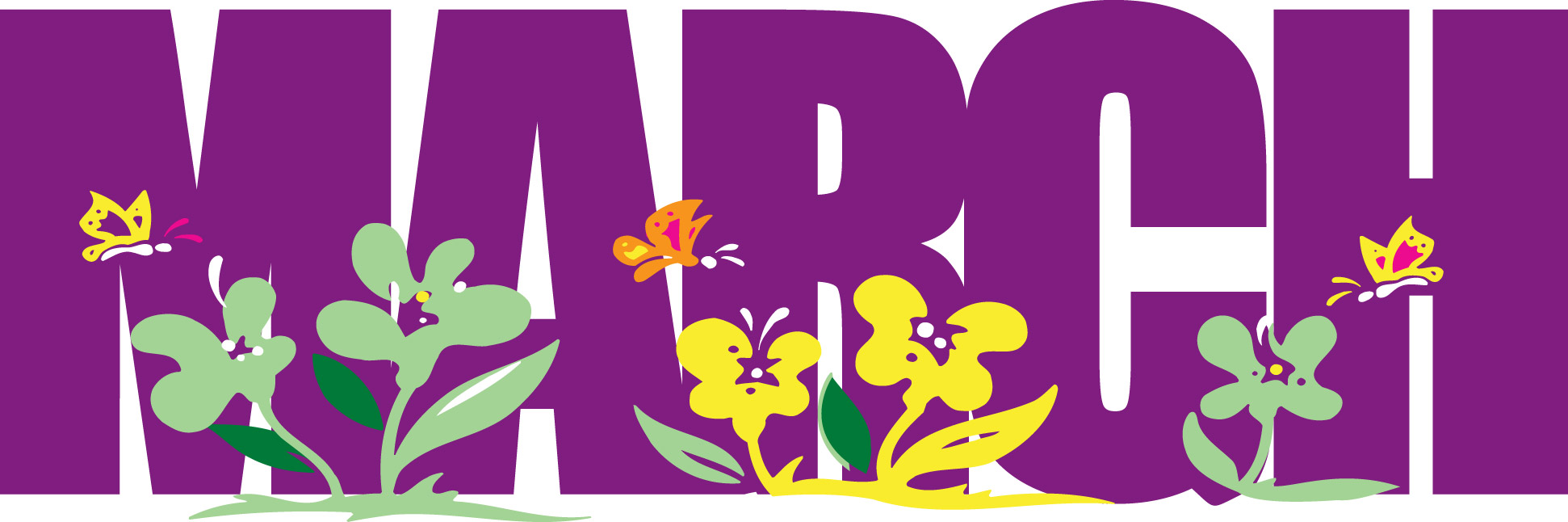                                                                                                                                                                                                                             2022SundayMondayTuesdayWednesdayThursdayFridaySaturdaySaturday12345 Career Day-Dress upBook Character/Super Hero Day – Dress upPJ DayJersey Day678910111213141516171819Clocks spring ahead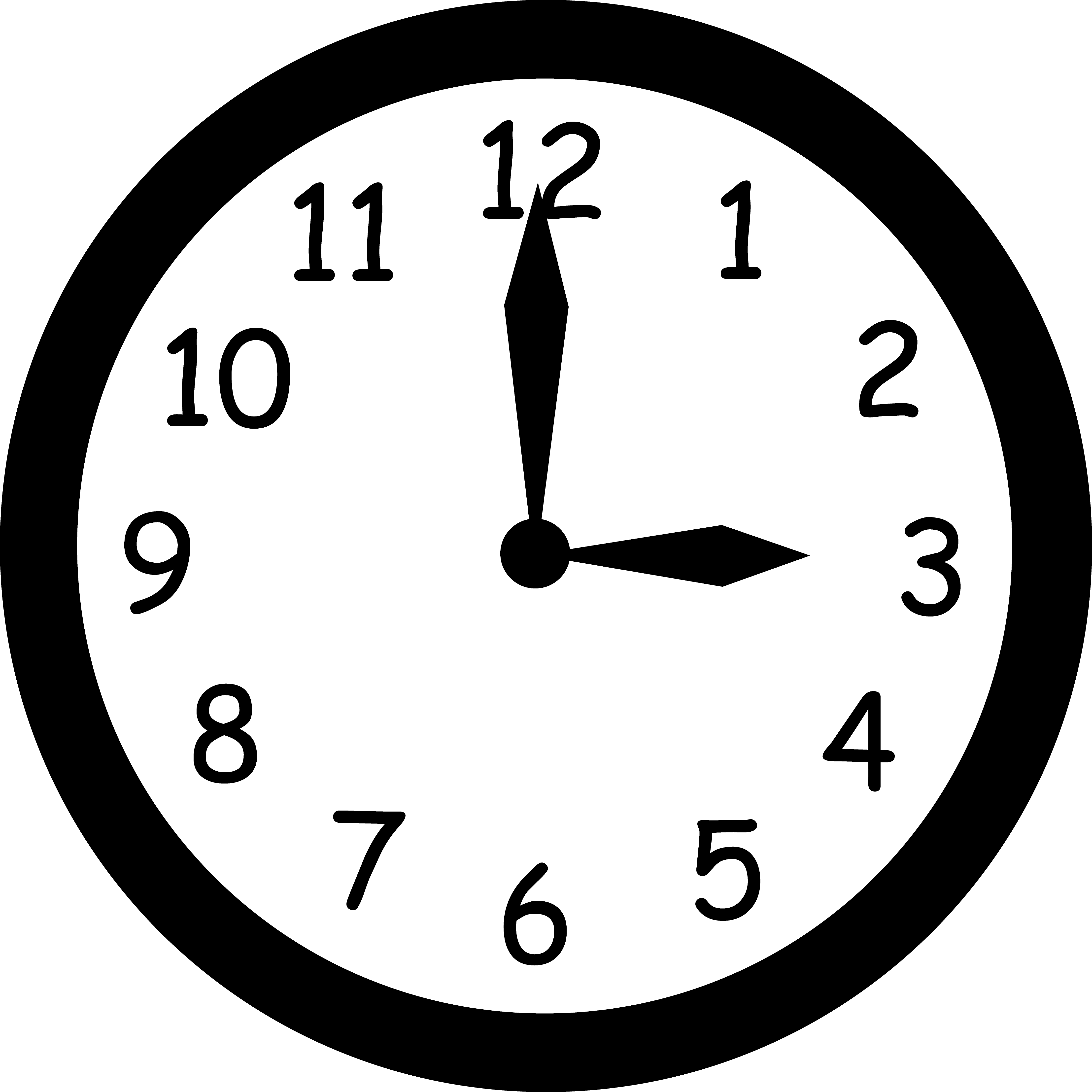 First Day back after March Break~Wear Green to celebrate St. Patrick’s Day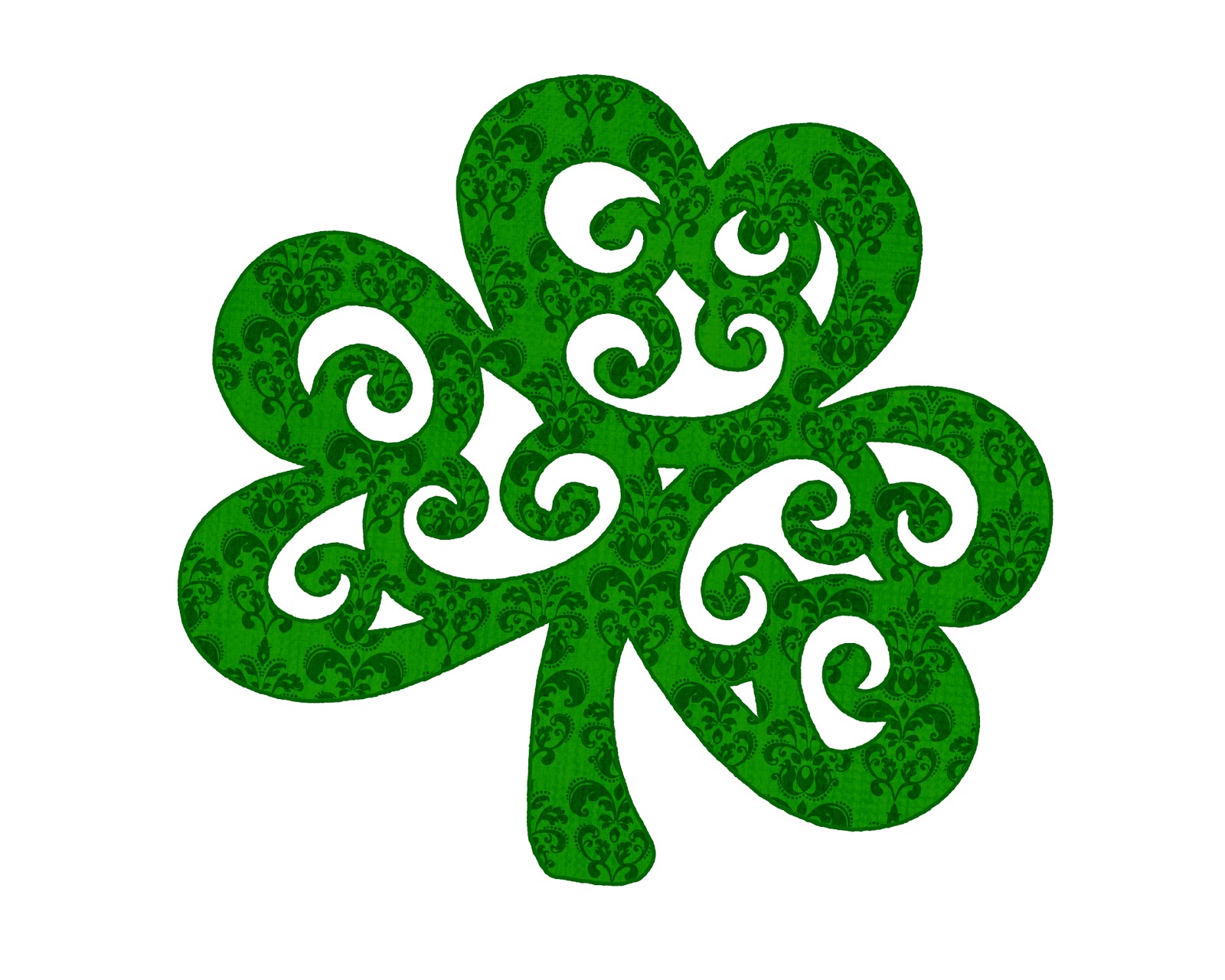 202122232425PL Day for StaffNO SCHOOL FOR STUDENTS26Purple Day-wear purple to raise awareness for Epilepsy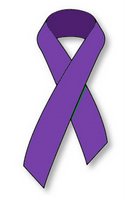 2728293031April 1THANK YOU: To all of those who donated special treats for Staff Appreciation Week!  Your kindness and generosity are greatly appreciated.THANK YOU: To all of those who donated special treats for Staff Appreciation Week!  Your kindness and generosity are greatly appreciated.THANK YOU: To all of those who donated special treats for Staff Appreciation Week!  Your kindness and generosity are greatly appreciated.THANK YOU: To all of those who donated special treats for Staff Appreciation Week!  Your kindness and generosity are greatly appreciated.THANK YOU: To all of those who donated special treats for Staff Appreciation Week!  Your kindness and generosity are greatly appreciated.THANK YOU: To all of those who donated special treats for Staff Appreciation Week!  Your kindness and generosity are greatly appreciated.THANK YOU: To all of those who donated special treats for Staff Appreciation Week!  Your kindness and generosity are greatly appreciated.